UNC Postdoctoral Scholar Evaluation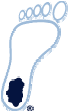 POSTDOCTORAL SCHOLARPOSTDOCTORAL SCHOLARPOSTDOCTORAL SCHOLARPOSTDOCTORAL SCHOLARPOSTDOCTORAL SCHOLARPOSTDOCTORAL SCHOLARPOSTDOCTORAL SCHOLARNameNameNameNameToday’s DateToday’s DateToday’s DateDepartment/ ProgramDepartment/ ProgramDepartment/ ProgramDepartment/ ProgramMentor’s NameMentor’s NameMentor’s NameInitial AppointmenttoRATINGS (CHECK APPROPRIATE BOX AND ADD COMMENTS IF NECESSARY)RATINGS (CHECK APPROPRIATE BOX AND ADD COMMENTS IF NECESSARY)RATINGS (CHECK APPROPRIATE BOX AND ADD COMMENTS IF NECESSARY)RATINGS (CHECK APPROPRIATE BOX AND ADD COMMENTS IF NECESSARY)RATINGS (CHECK APPROPRIATE BOX AND ADD COMMENTS IF NECESSARY)RATINGS (CHECK APPROPRIATE BOX AND ADD COMMENTS IF NECESSARY)RATINGS (CHECK APPROPRIATE BOX AND ADD COMMENTS IF NECESSARY)1 = Poor2 = Fair3 = Satisfactory3 = Satisfactory4 = Good5 = ExcellentJob KnowledgeJob KnowledgeJob KnowledgeJob KnowledgeJob KnowledgeJob KnowledgeJob KnowledgeComments:Comments:Comments:Comments:Comments:Comments:Comments:Work QualityWork QualityWork QualityWork QualityWork QualityWork QualityWork QualityComments:Comments:Comments:Comments:Comments:Comments:Comments:Attendance/PunctualityAttendance/PunctualityAttendance/PunctualityAttendance/PunctualityAttendance/PunctualityAttendance/PunctualityAttendance/PunctualityComments:Comments:Comments:Comments:Comments:Comments:Comments:InitiativeInitiativeInitiativeInitiativeInitiativeInitiativeInitiativeComments:Comments:Comments:Comments:Comments:Comments:Comments:Communication/Listening SkillsCommunication/Listening SkillsCommunication/Listening SkillsCommunication/Listening SkillsCommunication/Listening SkillsCommunication/Listening SkillsCommunication/Listening SkillsComments:Comments:Comments:Comments:Comments:Comments:Comments:DependabilityDependabilityDependabilityDependabilityDependabilityDependabilityDependabilityComments:Comments:Comments:Comments:Comments:Comments:Comments:Overall Rating (average the rating numbers above)Overall Rating (average the rating numbers above)Overall Rating (average the rating numbers above)Overall Rating (average the rating numbers above)Overall Rating (average the rating numbers above)Overall Rating (average the rating numbers above)Overall Rating (average the rating numbers above)POSTDOCTORAL SCHOLARPOSTDOCTORAL SCHOLARNameToday’s DateDepartment/ ProgramMentor’s NameInitial	toAppointmentInitial	toAppointmentEVALUATIONEVALUATIONADDITIONAL COMMENTSADDITIONAL COMMENTSGOALS(as agreed upon by Mentor and Mentee)GOALS(as agreed upon by Mentor and Mentee)VERIFICATION OF REVIEWVERIFICATION OF REVIEWBy signing this form, both parties confirm they have discussed this review in detail. Signing this form does not necessarily indicate that you agree with this evaluation.By signing this form, both parties confirm they have discussed this review in detail. Signing this form does not necessarily indicate that you agree with this evaluation.Mentee’s SignatureDateMentor’s SignatureDate